DEEPA 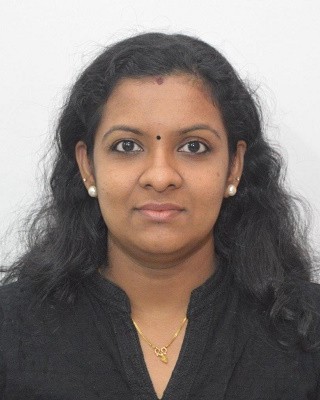 MOH Qualified PharmacistSharjah      U.A.E.E-mail:	deepa.380166@2freemail.com Aiming to be associated with recognized progressive pharmaceutical organization in research and development that gives me scope to upgrade my knowledge, research and management skills in accordance with the latest trends and be a part of a team that dynamically works towards the growth of the organizationAmmu Medicals, Varkala, India.	Sep 2015 — Apr 2017PharmacistPerformed drug dispensing and review of any ADR.Well known about the billing section and the pharmacy store   management.Thorough knowledge regarding the pharmacology of the drugs, its uses and adverse reactions.Patient counseling regarding the use of the drugs, use of OTC drugs etc.Gowri Medicals, Trivandrum, India.PharmacistApr 2011 — Oct 2013Critical analysis of the prescriptions and dispensing of drugs.Consistently upheld proper pharmacy and general safety procedures and standards. Provided critical information and advice to customers regarding possible drug interactions side effects, dosage and proper medication.Maintained proper storage and security conditions for all drugs. Inventory Control.Bachelor of Pharmacy [B.Pharm] from Department of Pharmaceutical Sciences, Cheruvandoor, Kottayam, Kerala in 2008 (M.G University).All India Senior School Certificate Examination (CBSE) from M.G.M Model School, Varkala-Kerala in 2003.All India Secondary School Examination (CBSE) from M.G.M Model School, Varkala-Kerala in 2001.MOH Evaluation Certificate Issued Date: 13/03/2018Clinical Practice and Hospital Pharmacy training at Taluk Head Quarters Hospital, Changanassery - Kerala.Attended ward rounds, critical analysis of prescriptions, patient history   interview.Patient counselling. Provided drug information.Carried out a prospective study of anti-inflammatory character of Glycosmis Pentaphylla and submitted to Mahatma Gandhi University, Kerala.Interpersonal SkillsAnalytical, Logistic & Creative Skills.Excellent Communication.(English, Hindi and Malayalam) People Management & Time  Management.Selling skills & Customer Service skills.MS Office.References available upon request.I do hereby declare that the above stated particulars are true, complete and correct to the best of my knowledge.(Deepa)PERSONALDate of Birth	:07/07/1985Nationality : Marital Status : Visa Status         :Indian MarriedResidence (Husband's visa)